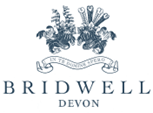 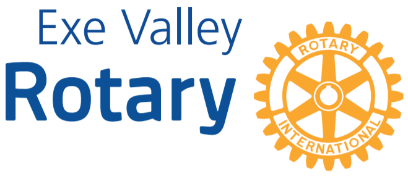 With Uffculme Xmas Lights CommitteeUffculme Show and Country Fair3rd September 2023 at Bridwell Park, Uffculme, Devon. EX15 3BUApplication for a Trade Stall Closing Date for Applications is 28th August 2023Pitch requirements: To be accepted this Application Form must be accompanied by: 1. A copy of your Public Liability Insurance Policy valid for the date of the show.2. A completed Health & Safety and if applicable a Fire Risk Assessment. 3. Copy Food / Gas Safety / Hygiene Certificates, if applicableCompleted Forms – email to uffculmetraders@gmail.com 4. Payment is obligatory payable to ‘Rotary Club of Exe Valley’ payee reference = your trading name:BACS:  	Lloyds 	Sort code 30-99-50 Acc No.  51789368  		Exe Valley Rotary Club UffculmeCheques to:    The Treasurer -  EVRC,  21 Briton Street, Bampton, Tiverton, EX16 9LN  “I have read and agree to the organisers’ terms and conditions which are available to view on the show’s website at https://www.exevalleyrotary.org.uk/uffculme-show.htmlSigned 					Print Name 			        DatedTrading NameActivityWebsite addressFirst Name Family NameEmailMobile PhonePostal addressPost CodeNumber of standard 5m x 6m pitches at £40/pitchSomething different?Will you be bringing a generator or be using LPG gas - Fire Risk Assessment is needed.